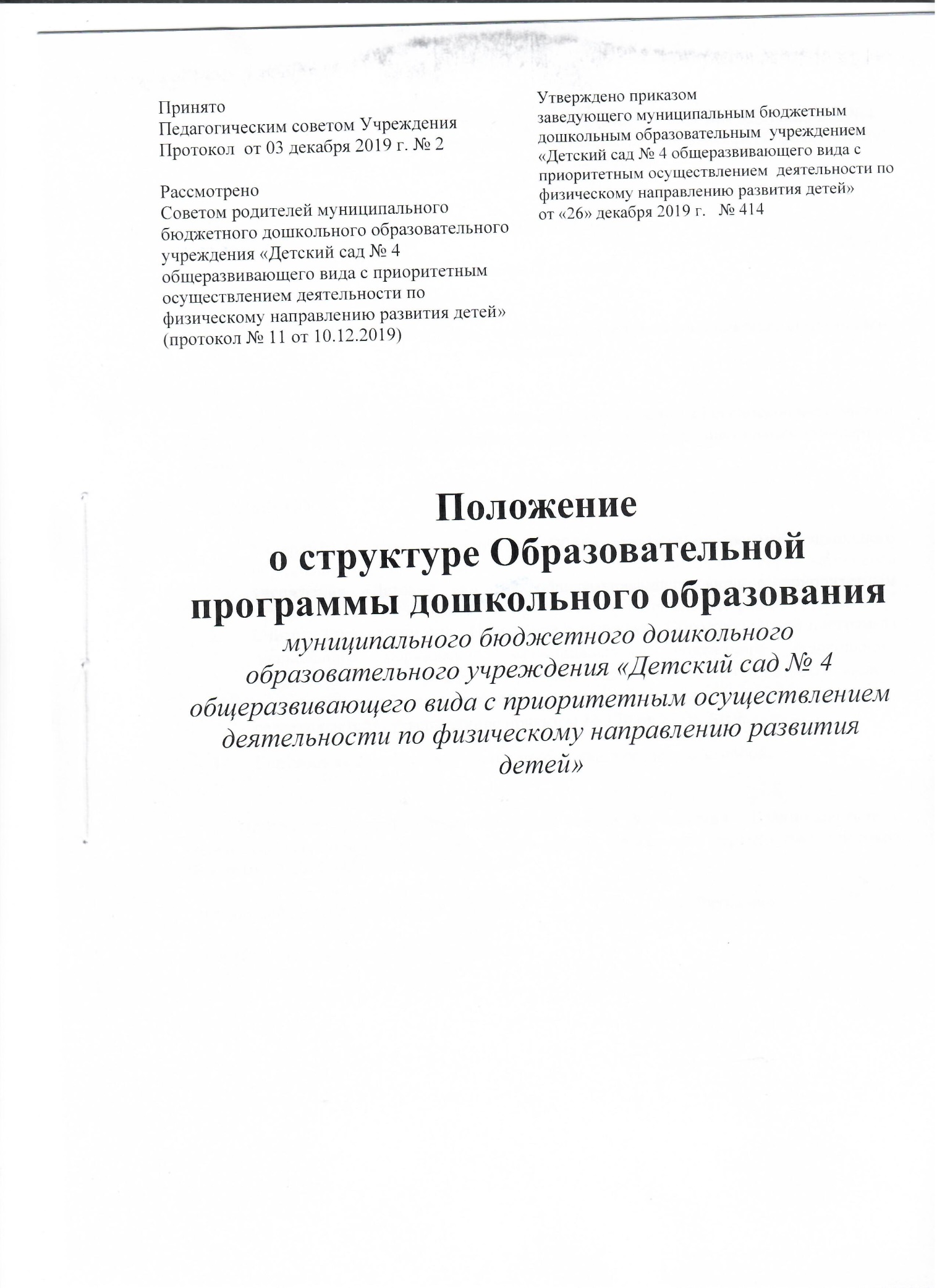 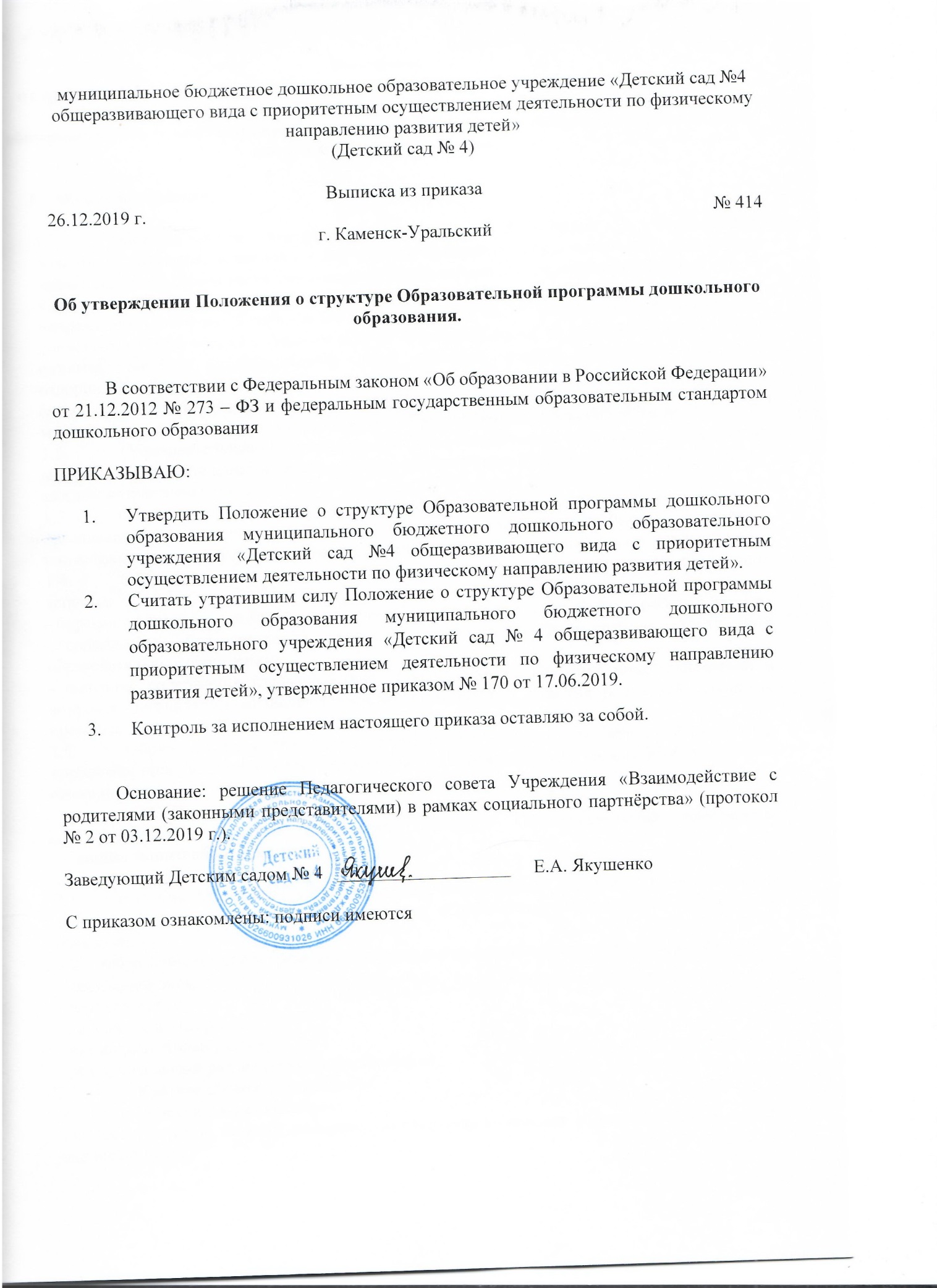 Положениео структуре Образовательной программы дошкольного образования муниципального бюджетного дошкольного образовательного учреждения «Детский сад № 4 общеразвивающего вида с приоритетным осуществлением деятельности по физическому направлению развития детей»Общие положенияОбразовательная программа дошкольного образования – нормативный   локальный документ, являющийся внутренним стандартом образовательной организации муниципального бюджетного дошкольного образовательного учреждения «Детский сад № 4 общеразвивающего вида с приоритетным осуществлением деятельности по физическому направлению развития детей» (далее - Детский сад № 4), определяющий содержание дошкольного образования в Детском саду № 4, разработанный по основным направлениям развития детей и представляющий собой комплекс средств воспитания, обучения, оздоровления, развития и коррекции детей, реализуемый на основе имеющихся ресурсов (кадровых и материальных) в соответствии с социальным заказом территории - муниципальное образование города Каменска-Уральского Свердловской области. Образовательная программа дошкольного образования охватывает все основные моменты жизнедеятельности детей, с учетом приоритетности видов детской деятельности в каждом возрастном периоде.Образовательная программа дошкольного образования является моделью организации воспитания, образования и развития дошкольников в Детском саде № 4, учитывающая специфику конкретных условий и особенности контингента воспитанников.Образовательная программа дошкольного образования включают следующие аспекты:       - перечень и краткое описание педагогических технологий, применяемых в работе с детьми;      - содержание образовательной деятельности в части, формируемой участниками образовательных отношений;- описание содержания взаимодействия с родителями (законными представителями) в вопросах организации жизнедеятельности дошкольников, участия родителей (законных представителей) в Детском саде № 4.1.5. 	Образовательная программа дошкольного образования при необходимости, корректируется и дополняется педагогами в соответствии с реальными условиями ежегодно.Структура и краткое содержание разделов Образовательной программы дошкольного образования.2.1.  Структура Образовательной программы дошкольного образования соответствуют требованиям федерального государственного образовательного стандарта дошкольного образования.2.2.    Образовательная программа дошкольного образования имеют следующую структуру:- титульный лист;- целевой раздел;- содержательный раздел;- организационный раздел;- дополнительный раздел (краткая презентация).      2.3.            Краткое содержание разделов:2.3.1. 	Целевой раздел включает:  1). Пояснительную записку, содержащую следующие сведения о Детском саде № 4 и его воспитанниках:  -  возрастные и индивидуальные особенности контингента детей, воспитывающихся в Детском саде № 4;-  цели и задачи Детского сада № 4   по реализации Образовательной программы дошкольного образования;2). Принципы и подходы к формированию нормативных документов Образовательной программы дошкольного образования;         3).  Характеристики по реализации программ;         4). Требования к результатам освоения Образовательной программы дошкольного образования;         5). Модель ребенка-дошкольника Детского сада № 4 на этапе завершения дошкольного образования.2.3.2.	Содержательный раздел включает:1). Построение развивающей образовательной среды Детского сада № 4, куда входят следующие характеристики:- развивающая предметно пространственная среда;- взаимодействие детей со взрослыми - участниками образовательных отношений;- взаимодействие между детьми;- формирование системы отношений ребенка к миру, к другим людям, к себе самому.2). Образовательная деятельность в соответствии с направлениями развития ребёнка дошкольного возраста (от 3 до 8 лет), представленными в пяти образовательных областях:- образовательная область «Социально-коммуникативное развитие»;- образовательная область «Познавательное развитие»;- образовательная область «Речевое развитие»;- образовательная область «Художественно-эстетическое развитие»;- образовательная область «Физическое развитие»;3). Организация педагогической диагностики (мониторинга) освоения Образовательной программы дошкольного образования. 4). Вариативные формы, способы, методы и средства реализации Образовательной программы дошкольного образования с учётом возрастных и индивидуальных особенностей воспитанников, специфики их образовательных потребностей и интересов. Данный пункт содержательного раздела включает следующие подпункты:-  модель организации образовательной деятельности в Детском саде № 4;- работу по реализации части программы, формируемой участниками образовательных отношений;- характеристику организации образовательной деятельности разных видов и культурных практик;- особенности культурных практик;- способы и направления поддержки детской инициативы.5).  Особенности взаимодействия педагогического коллектива с семьями воспитанников.6). Взаимодействие с социальными институтами.2.3.3.	В содержание организационного раздела включены пункты:1).	Организация деятельности детей и взрослых по реализации и освоению Образовательной программы дошкольного образования.Его содержание:- организация жизни и деятельности детей;- система организации двигательной активности детей;- система закаливающих и оздоровительных мероприятий;- объем времени и распределение содержания образовательных областей при реализации Образовательной программы дошкольного образования;- *календарный учебный график работы Детского сада № 4;- *учебный план на учебный год;- *расписание непрерывной образовательной деятельности в Детском саде № 4 на учебный год;- часть Образовательной программы дошкольного образования, формируемая участниками образовательных отношений.2).	Кадровое обеспечение образовательной деятельности Детского сада № 4.3).	Материальное обеспечение образовательной деятельности включает:- материально-техническое оснащение;- методические материалы и средства обучения и воспитания.2.3.4.	Дополнительный раздел. Краткая презентация Образовательной программы дошкольного образования.Требования к оформлению Образовательной программы дошкольного образования.3.1. Первый лист Образовательной программы дошкольного образования – титульный лист. Титульный лист считается первым, но не нумеруется. На титульном листе указывается:- полное наименование образовательного учреждения (в соответствии с Уставом; размер шрифта - 14);  - поля для согласования/утверждения Образовательной программы дошкольного образования;- название Образовательной программы дошкольного образования (размер шрифта – 16, начертание полужирное);- адресность (возрастная группа; размер шрифта – 16, строчные буквы);- период, на который разработана Образовательная программа дошкольного образования (возрастная группа; размер шрифта – 14, строчные буквы);- название населенного пункта, в котором реализуется Образовательная программа дошкольного образования (размер шрифта – 14); - год разработки Образовательной программы дошкольного образования (размер шрифта – 14). 	3.2. Второй лист – содержание. Содержание соответствует структуре Образовательной программы дошкольного образования. Расположение строк и нумерация в содержании должны отражать иерархию разделов, подразделов и пунктов. Название каждого раздела в содержании пишется прописными буквами.Оформление списка приложений в содержании:- сначала прописными буквами пишется «ПРИЛОЖЕНИЯ», двоеточие не ставится;- затем указывается перечень Приложений; каждое Приложение – с новой строки. Каждое приложение нумеруется, но знак «№» не ставится, затем идет название Приложения.Нумерация Приложений выстраивается в соответствии с порядком ссылок на них по тексту.3.3. Образовательная программа должна быть оформлена на одной стороне листа бумаги формата А 4. Поля: левое - 20 мм, правое - 20 мм, верхнее - 20 мм, нижнее - 20 мм.Текст следует печатать с использованием шрифта Times New Roman, размер шрифта -  14 (в таблицах       размера шрифта - 12), стиль – без интервала, интервал между строками 1 или 1,5, выравнивание текста – по ширине.Каждая новая мысль начинается с абзаца, абзац – 15 мм.Каждый раздел начинается с новой страницы.Название раздела пишется прописными буквами, полужирным начертанием, размер шрифта – 14, выравнивание – по центру.Название подраздела (1.1; 1.2. и т.д.) пишется прописными буквами, полужирным начертанием, размер шрифта – 13, выравнивание – по центру. Название подраздела отделяется от названия раздела 1 отступом. Название пунктов (1.1.1; 1.1.2 и т.д.) пишется строчными буквами, полужирным начертанием, размер шрифта – 13, выравнивание – по центру. Название пункта отделяется от названия подраздела 1 отступом. Текст отделяется от названия подраздела или пункта 1 отступом.3.4. Текст Образовательной программы дошкольного образования может содержать ссылки на Приложения к Образовательной программе дошкольного образования.Слово «Приложение» в тексте программы и при оформлении ссылки пишется с прописной буквы.Ссылка на Приложение пишется в круглых скобках, после слова «Приложение» ставится пробел и пишется порядковый номер Приложения.Например, «режим дня (Приложение 3)».Каждое Приложение следует начинать с новой страницы.Слово «Приложение» и его обозначение располагается в верхней части нового листа, справа. Каждое Приложение должно иметь заголовок.3.5. Нумерация страниц: арабские цифры (1, 2, 3), сквозная, выравнивание по середине страницы вверху, титульной странице присваивается номер 1, но не печатается. 4. Порядок рассмотрения и утверждения Образовательной программы дошкольного образования.4.1. Образовательная программа дошкольного образования рассматривается на Педагогическом совете Учреждения. При несоответствии Образовательной программы дошкольного образования установленным данным Положением требованиям, принимается решение о необходимости доработки с указанием конкретного срока исполнения.4.2. По результатам рассмотрения Образовательной программы дошкольного образования оформляется протокол.4.3. Принятая на Педагогическом совете Учреждения Образовательная программа дошкольного образования утверждается приказом заведующего Детским садом № 4.4.4. Утвержденная Образовательная программа дошкольного образования заверяется на титульном листе подписью заведующего и печатью Детского сада № 4 или указывается «Утверждена приказом заведующего муниципальным бюджетным дошкольным образовательным учреждением «Детский сад № 4 общеразвивающего вида с приоритетным осуществлением деятельности по физическому направлению развития детей» (№ приказа и от какого числа).4.5. Реализация  неутвержденной  Образовательной программы дошкольного образования не допускается.5. Порядок внесения изменений и дополнений в Образовательную программу дошкольного образования.	5.1. Основания для внесения  изменений и дополнений   в Образовательную программу дошкольного образования:- предложения педагогов, работающих в группе, по результатам анализа реализации Образовательной программы дошкольного образования;- предложения Педагогического совета Учреждения, администрации Детского сада № 4 по результатам анализа реализации Образовательной программы дошкольного образования Детского сада № 4.5.2. Дополнения и изменения вносятся в Образовательную программу дошкольного образования в виде вкладыша «Дополнения к Образовательной программе дошкольного образования». При накоплении большого количества изменений и дополнений к Образовательной программе дошкольного образования, последняя, корректируется в соответствии с  накопленным материалом.7.4. Изменения и дополнения к Образовательной программе дошкольного образования рассматриваются на Педагогическом совете Учреждения и утверждаются приказом заведующего Детским садом № 4.Утвержденные дополнения к Образовательной программе дошкольного образования заверяются на титульном листе подписью заведующего и печатью Детского сада № 4.6. Контроль за реализацией Образовательной программы дошкольного образования.6.1. Ответственность за полноту и качество реализации Образовательной программы дошкольного образования возлагается на педагогических работников.6.2. Контроль реализации Образовательной программы дошкольного образования осуществляют заведующий и заместитель заведующего по воспитательной и методической работе.7. Хранение Образовательной программы дошкольного образования.7.1. Утвержденный оригинал Образовательной программы дошкольного образования на бумажном носителе находится в кабинете заместителя заведующего по воспитательной и методической работе.Копия Образовательной программы дошкольного образования в электронном варианте сдается заведующему Детским садом № 4 сразу после утверждения.7.2. После истечения срока действия Образовательная программа дошкольного образования передается в архив Детского сада № 4.7.3. Срок хранения Образовательной программы дошкольного образования – 5 лет. ДОКУМЕНТ ПОДПИСАН ЭЛЕКТРОННОЙ ПОДПИСЬЮДОКУМЕНТ ПОДПИСАН ЭЛЕКТРОННОЙ ПОДПИСЬЮДОКУМЕНТ ПОДПИСАН ЭЛЕКТРОННОЙ ПОДПИСЬЮСВЕДЕНИЯ О СЕРТИФИКАТЕ ЭПСВЕДЕНИЯ О СЕРТИФИКАТЕ ЭПСВЕДЕНИЯ О СЕРТИФИКАТЕ ЭПСертификат603332450510203670830559428146817986133868575805603332450510203670830559428146817986133868575805ВладелецЯкушенко Елена АнатольевнаЯкушенко Елена АнатольевнаДействителенС 16.04.2021 по 16.04.2022С 16.04.2021 по 16.04.2022